Junior Numeracy Challenge for DecemberBalloon BurstingIf a number in one of the balloons is included in the answers to the four problems below then that balloon will fly away.  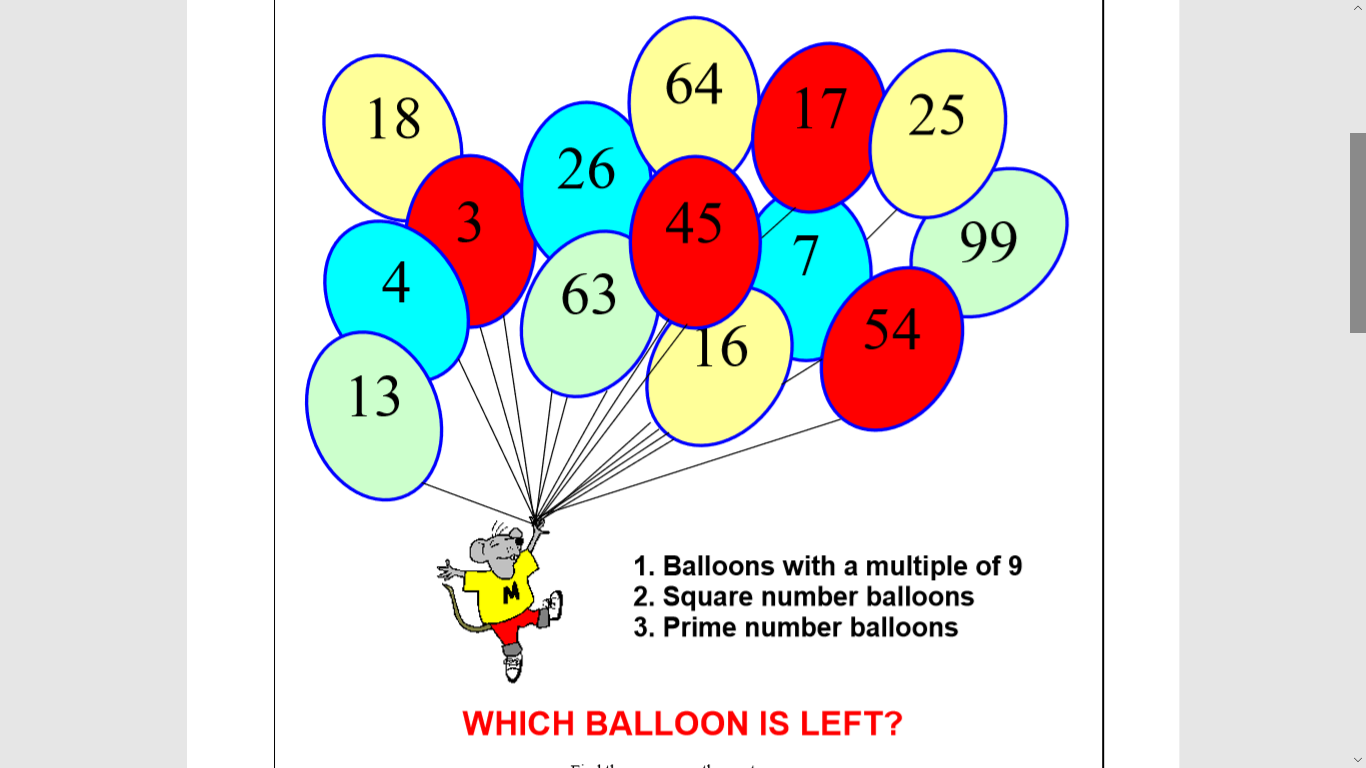 WHICH BALLOON IS LEFT?